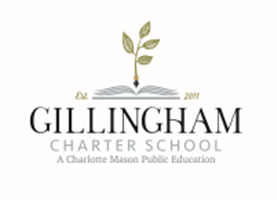 PENNSYLVANIA CALCULATOR PROTOCOLIf a student chooses to use a calculator (other than the online options) on the Keystone Exams or PSSA in sections where the calculator is permitted, the student must adhere to the guidelines listed below. It is incumbent upon the School Assessment Coordinator to ensure that all calculator policies are implemented and followed, including making sure calculators have no programs or other data stored in their memory other than those that are factory installed. Please note that if a student wants to restore the deleted programs, the student will need to back up these programs prior to the assessment. In addition, the memory must be cleared on the calculator prior to and following each test session of the assessment. The following are not permitted for the PSSA or Keystone Exams:Devices that have a primary purpose other than functioning as a calculator such as cell phones, smartphones, smartwatches, PDAs, laptops, tablets, pocket organizers, etc.Calculators with infrared, Wi-Fi, Bluetooth, or other beaming or wireless capabilities, unless the beaming or wireless capabilities are disabledCalculators with built-in Computer Algebra Systems (CAS)Calculators that make noise, have paper tape, need to be plugged in, or talk; these specific calculators can only be used as a required accommodation as stated in the Accommodations GuidelinesCalculators shared by students during a test sessionAny and all non-factory (add-on) programs or information stored in the calculator This calculator policy is intended to be a general description of what is not allowed. It is not meant to be an exhaustive list of specific calculators, devices, or technologies that must not be used on the PSSA or Keystone Exams. Please note that as technology changes, this policy may also change.Source: Pennsylvania Department of Education